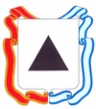 Администрация города МагнитогорскаМуниципальное общеобразовательное учреждение«Специальная (коррекционная) общеобразовательная школа-интернат № 4» города Магнитогорска455026, Челябинская обл., г. Магнитогорск, ул. Суворова, 110Тел/факс: (3519) 20-25-85; e-mail: internat4shunin@mail.ru; http://74203s037.edusite.ruИнтернет-конкурс программно-методических материалов «Обучение без границ 2016 »Авторские программы и разработки занятий по профориентационной работе с обучающимися с ограниченными возможностями здоровья.Беседа с элементами игры для учащихся начальной школы                                                  «Озеленитель»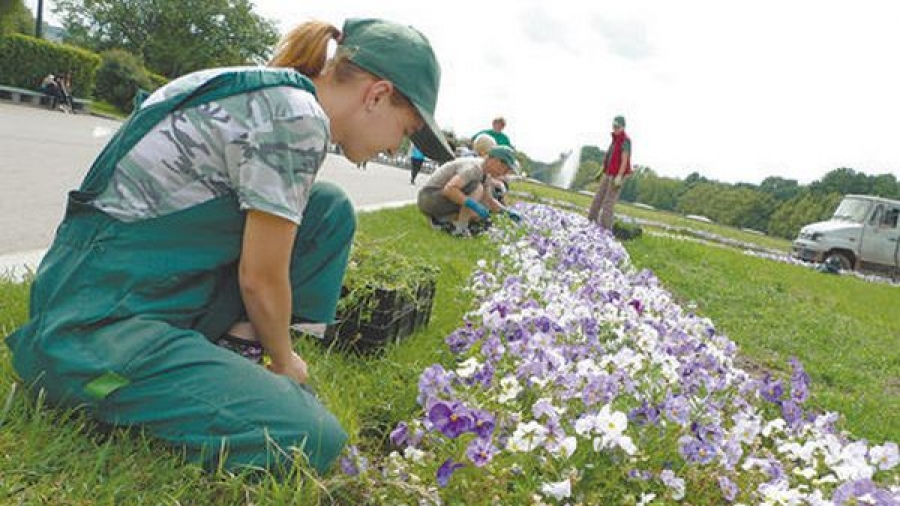 Магнитогорск 2016г.Цель: познакомить  школьников с профессией озеленитель и условиями его работы.Задачи:повышать интерес к профессии;способствовать социализации и адаптации учащихся к самостоятельной жизни;воспитывать чувство ответственности, уважение к труду.Форма проведения: беседа с элементами игры.Ход мероприятия:Добрый день, дорогие ребята! Сегодня к нам пришло письмо-заявка. Давайте его откроем и прочитаем, что нам нужно сделать и для кого. Здесь написаны загадки. Нам нужно их отгадать и найти эти предметы среди других. (Учитель читает загадки (приложение 1), дети отгадывают их, и находят предметы среди множества предложенных и складывают их коробку).Вы все прекрасно знаете, что каждый человек на земле от мала до велика, должен трудиться, так как без труда нельзя прожить. Труд был, есть и будет основой жизни на земле. Чтобы стать хорошим специалистом, человек должен много знать и много уметь.Посмотрите на все эти предметы и определите, кому они нужны для работы. (Дети делают предположения, высказывают свое мнение.)Сегодня мы поговорим о такой профессии, как озеленитель.Озеленитель это - тот, кто занимается озеленением местности. Озеленитель – специалист по уходу за садом или озелененной территорией. Профессия озеленитель – работа для рук, отдых для души! 	В  последние годы профессия озеленителя стала очень востребованной. Это связано с развитием ландшафтного дизайна и переселением жителей городов в загородные дома. А теперь я предлагаю послушать рассказ о своей профессии. (Дети слушают интервью).Интервью: «Профессия озеленитель. Один день из жизни человека, который с помощью природы облагораживает Екатеринбург».Ссылка на сайт: http://www.ekburg.ru/news/20/43172-professiya-ozelenitel--odin-den-iz-zhizni-cheloveka--kotoryy-s-pomoshchyu-prirody-oblagorazhivaet-ekaterinburg/. Мы с вами познакомились с условиями труда и с особенностями данной профессии. Скажите, кто такой озеленитель? (Дети дают ответы.)Давайте немного отдохнем и поиграем.Игра «Самая-самая…..». Назовите профессии, которые подходят к номинациям.•   Самая зеленая ….(садовод, лесник, цветовод-декоратор …)•   Самая сладкая ……(кондитер, продавец в кондитерском отделе …)•   Самая детская……. (воспитатель, педиатр, учитель…)•   Самая смешная……. (клоун, пародист…)• Самая общительная …….(журналист, экскурсовод, тренер, учитель, массовик-затейник…)•   Самая серьезная ………(сапер, хирург, разведчик, милиционер, политик, психолог…)Мир профессий огромен, и чем больше вы будете знать о профессиях, тем легче вам будет выбрать профессию для себя. В каждой профессии важны такие качества, как знания, умения, ответственность, трудолюбие, честность, …. Эти качества всегда ценятся в обществе. А теперь давайте изобразим ту профессию, с которой сегодня познакомились. (Для тех детей, которые затрудняются выполнить задание, предлагаются раскраски (приложение 2)).Подведение итоговВот и подошло к концу наше мероприятие. Посмотрите на ваши рисунки, какие они разные и интересные. Что было интересного и нового для вас? Желаю всем творческих успехов.Приложение 1Сад полить водой сумей-ка,Если дождик далеко!Наша мама - чародейка:Поднимает высокоС длинным носиком бадейку - И дождинки вниз летят!Знает каждый из ребят:Эта вещь зовётся ...(Лейка)Огород она копалаОт рассвета до закатаУморилась и упалаНа земле лежит (Лопата)Та "змея" не кусается, А лишь водой обливается.    (Шланг)Поливаю грядки я,  а в руках моих змея.Змейка вьётся и блестит чешую новой.Не боюсь её совсем, это - (Шланг садовый)Грабители прохожих  грабят,А ими сено все гребут.На них наступишь - больно бьютВ лоб длинной, крепкой ручкой (Грабли)Хочешь ранний урожай -Раньше семена сажай!Что весною делать надо?Надо вырастить... (Рассаду)Приложение 2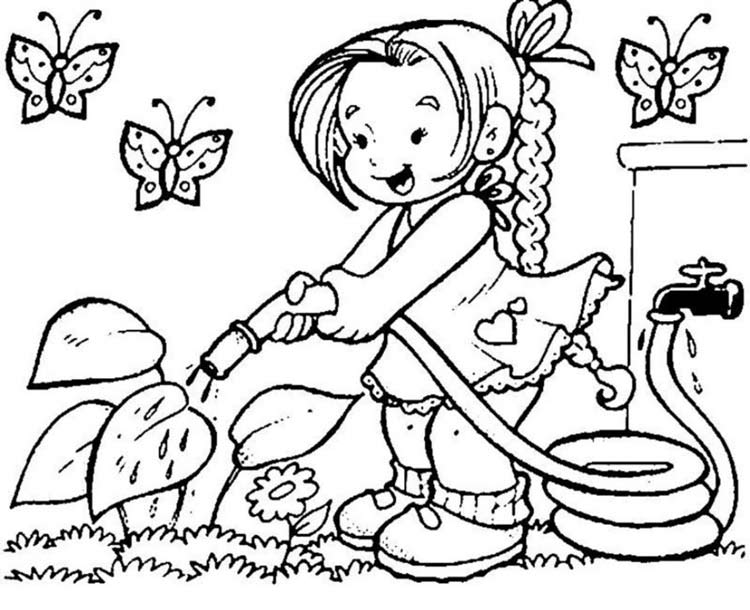 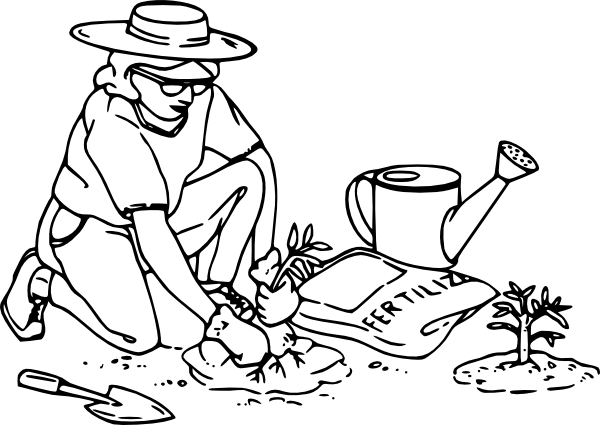 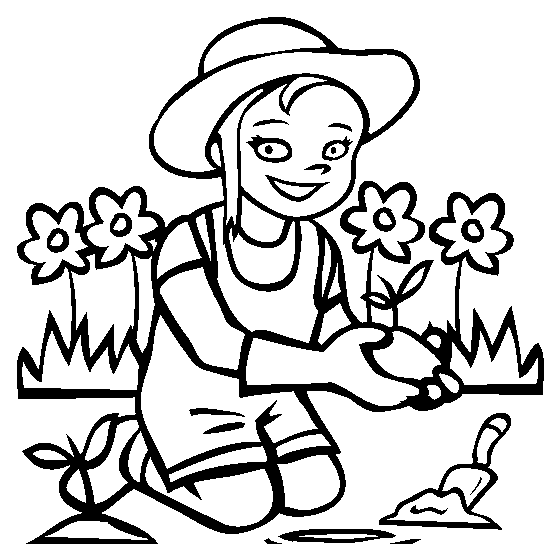 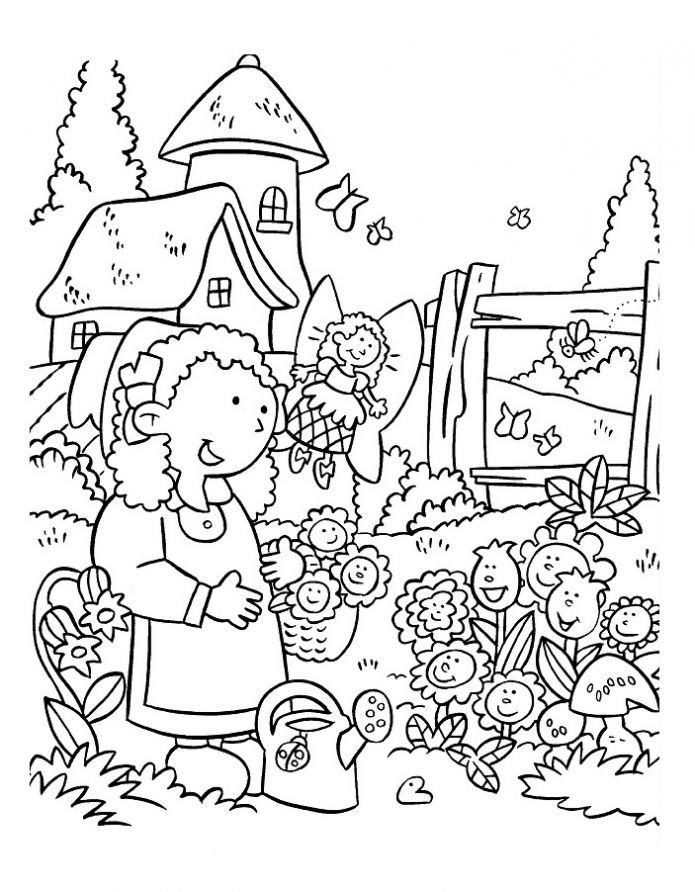 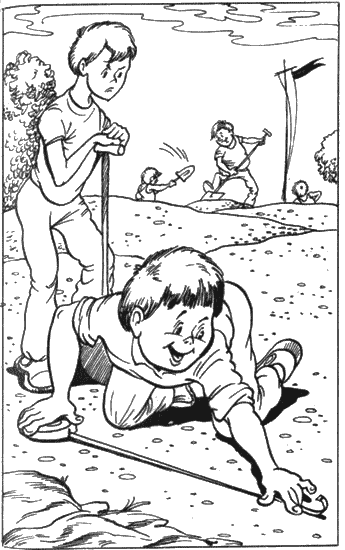 